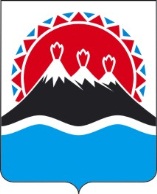 г. Петропавловск-Камчатский		              «____» _________ 2018 года В соответствии со статьей 38 Федерального закона от 05.04.2013 № 44 – ФЗ «О контрактной системе в сфере закупок товаров, работ, услуг для обеспечения государственных и муниципальных нужд», приказом Министерства экономического развития России от 29.10.2013 № 631 «Об утверждении типового положения (регламента) о контрактной службе»ПРИКАЗЫВАЮ:Внести в приложение к приказу Министерства имущественных и земельных отношений Камчатского края от 11.02.2014 № 32 «Об утверждении положения о контрактной службе Министерства имущественных и земельных отношений Камчатского края» изменение, изложив часть 1.9 в следующей редакции:«1.9. Контрактную службу возглавляет заместитель Министра – начальник отдела правового обеспечения. На период временного отсутствия (нахождения в ежегодном оплачиваемом отпуске, отпуске без сохранения заработной платы, по временной нетрудоспособности, служебной командировке и по иным основаниям) заместителя Министра – начальника отдела правового обеспечения, исполнение обязанностей руководителя контрактной службы возложить на заместителя Министра.».Настоящий приказ вступает в силу со дня его официального опубликования.Консультанту отдела правового обеспечения Добровольской А.А. ознакомить заинтересованных государственных гражданских служащих Министерства имущественных и земельных отношений Камчатского края с настоящим приказом.Министр	                                                                                              И.Г. БогдановаСОГЛАСОВАНО:Заместитель Министра                                                                             С.В. ЛебедеваЗаместитель Министра - начальник отдела                                    М.Ю. Шалагиноваправового обеспечения                                               Исп.: Кисель Л.Н.Тел.: 8 (4152) 42-20-36МИНИСТЕРСТВО ИМУЩЕСТВЕННЫХ И ЗЕМЕЛЬНЫХ ОТНОШЕНИЙ КАМЧАТСКОГО КРАЯПРИКАЗ № ____О внесении изменения в приложение к приказу Министерства имущественных и земельных отношений Камчатского края от 11.02.2014 № 32 «Об утверждении положения о контрактной службе Министерства имущественных и земельных отношений Камчатского края»